¡Escribe, resuelve, controla!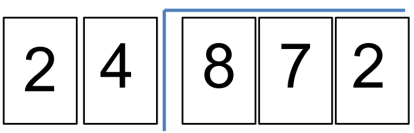 Materiales: mazo de cartas de númerosToma 5 cartas de arriba del montón. Utiliza las cartas para crear una ecuación de división con un dividendo de 3 dígitos y un divisor de 2 dígitos.Ver. 3©K-5MathTeachingResources.com